Parts of a flower experiment(Twinkl worksheet attached)https://www.twinkl.co.uk/resource/au-t-1723-parts-of-a-plant-and-flower-labelling-worksheet-australiaCan you dissect a flower?Go out into the garden and pick a flower, investigate the parts of a flower Lay the flower out on a sheet of paper/ tray and begin to dissect the key parts of the flower Find the flower, stem and leaf Label the parts of a flower on the twinkl worksheet Challenge: Can you find any other parts of flower and label it on the picture? 
e.g. Root, Petal, Pollen                               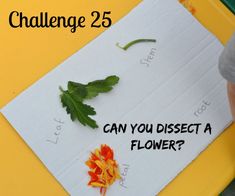 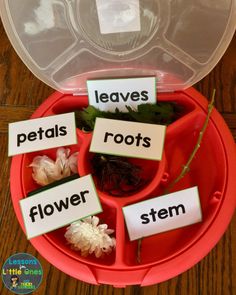 Create your own animal habitatCollect natural materials from around the garden to create a mini animal habitat Choose from an animal you may find in your garden
e.g. Insect, Bird, or Reptile Think about what your animal may need to surviveDiscuss with an adult Take a picture of your mini habitat that you have created Challenge: Write a list of instructions on how you made your mini animal habitat 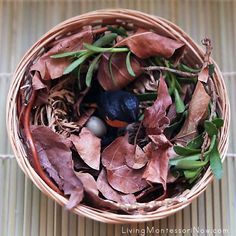 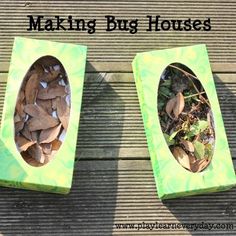 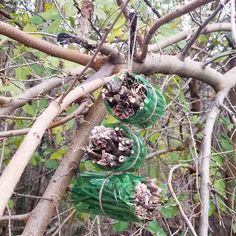 Become a nature detective(Can use worksheet template or complete in green book)Take a walk around the garden/ outdoors Look for evidence of things that show what season it is: Spring Use all your senses to investigate Ask: What might we see, hear, smell and feel that tell us that it is Spring?Make a list/ draw a picture of all the things that were found on the nature walk, any questions you might want to know about Spring or what was found Nature Art Investigate the different texture of trees/ leaves etc. Get a piece of paper and a pencil/ crayon/ pastel and rub it onto the paper over the the object Ask: Is the texture smooth, rough?Continue so you can see the outline of the veins in the leaves/ lines of the bark from off the tree 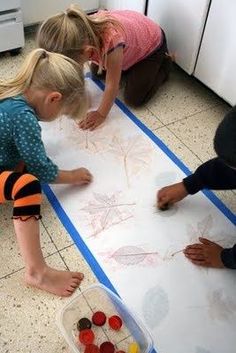 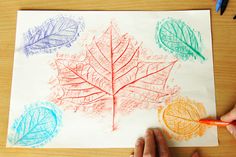 Sink or float? (Can use worksheet template or complete in green book)Fill up a bowl/tub of water Investigate a number of objects in the garden or from around the house Make a prediction whether the object will sink or float and why you think that before starting the investigation Ask: Did the object sink or float? Record findings in book or on worksheet Make a Kite       Design and make your own kite  Can use plastic/ paper bags, paper plates, paper to create your own kite Other materials used may include recycled materials from around the houseOnce you have made your kite go outside and test it out!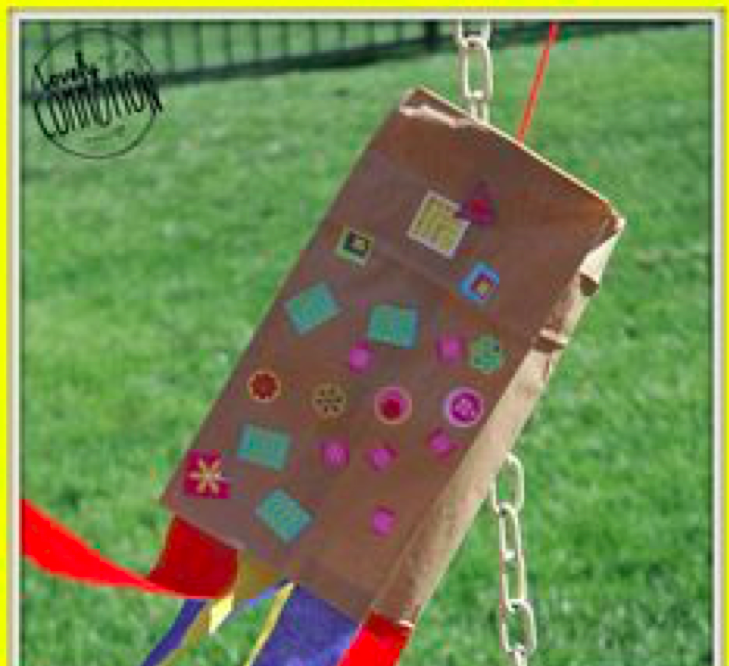 